ــــــــــــــــــــــــــــــــــــــــــــــــــــــــــــــــــــــــــــــــــــــــــــــــــــــــــــــــــــــــــــــــــــــــــــــــــــــــــــــــــــــــــــــــــــــــــمقدار ما يحفظ من القرآن الكريمآخر جائز حصل عليها في حفظ القرآن الكريم ( إن حصل ذلك )العنوان الدائم ووسيلة الاتصال0جائزة الوالدين لتكريم حفظة القرآن الكريماستمارة الترشّح لنيل الجائزة عام 1440هـاسم المتسابق / المتسابقةالجنسيةالمستوى العلميعدد الأجزاءتحديد الأجزاءالقرآن الكريم كاملاًالجهة التي أشرفت على الحفظ والدرجةالعام الذي أنهى فيه الحفظاسم الجائزةالجهة المنظمةقيمة الجائزةتاريخ الحصول عليهاالمدينةرقم الجوال   و  الرقم البديلرقم الفاكسالبريد الإلكتروني ( إن وجد ) أو العنوان البريديالبريد الإلكتروني ( إن وجد ) أو العنوان البريديالبريد الإلكتروني ( إن وجد ) أو العنوان البريديترسل الاستمارة بعد اكمال بياناتها وصورة الشهادة الصادرة من الجهة التي أشرفت على الحفظ على وتساب جوالالدكتور/ سعيد أبو عالي رقم (0507100002)أو إلى وتساب جوال الأستاذ/ عبدالرحيم بن قسقس رقم (0544090087)الجوائز أربع مقدمة من الدكتور سعيد بن عطيه أبو عالي والجائزة الواحدة ثلاثة آلاف ريال وسيتم ترتيب أسماء الفائزين حسب الأعلى في ما يحفظ المتسابق وحسب الدرجة فإذا تساوى اكثر من متسابق أو اكثر من متسابقة في عدد ما يحفظون والدرجة فسيتم اختيار الفائز الأول والثاني وكذلك الفائزة الأولى والثانية بالقرعةنستقبل الطلبات والاستمارات وصور الشهاداتسيتم تسليم جوائز الفائزين والفائزات بالإضافة إلى شهادة تقدير ودرع تذكاري بإذن الله تعالى بعد شهر رمضان المباركضمن الاحتفال بأنشطة مجلس النشاط الاجتماعي بوادي العلي في منطقة الباحة ستعلن أمانة الجائزة عن موعده ومكان الحفل في وقت لاحقاً ومن لم يتمكن من الحضور سترسل له الجائزة والشهادة والدرع على عنوانه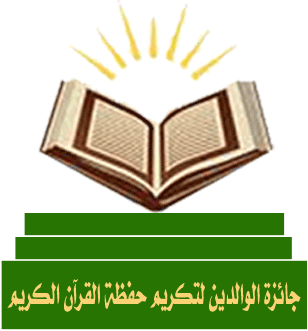 